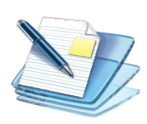                من اعداد الاستاذ الساسي غميمه                        BEM 2017			متوسطتذكر أن :*عند إزاحة شكل ننقل كل نقط الشكل على مستقيمات متوازية  في نفس الاتجاه وبنفس المسافة نحصل على صورة الشكل بإنسحاب .*مفهوم الشعاع :A و B نقطتان مختلفتان من المستوي , الانسحاب الذي يحوّل  A  الى  Bيعرّف شعاعا نرمز له بالرمز  يتميز الشعاع بثلاث مميزات :منحى     2- إتجاه      3 - طول  الشعاعان المتساويان :هما شعاعان لهما نفس المنحى ونفس الاتجاه ونفس الطول* صورة     بالانسحاب الذي شعاعه    معنــــــــــــــــــــــــاه    	.	.* الرباعي   متوازي أضلاع معناه          * إذا كان الرباعي  متوازي أضلاع فإن   * A و B نقطتان مختلفتان من المستوي لدينا   الشعاع  يسمى معاكس الشعاع الشعاع  يسمى الشعاع المعدوم ونكتب :  علاقــــــــة شال :نقول ان الشعاع  هو مجموع الشعاعين   و  ونكتب :   التمرين الرابع:ارسم مربعا طول ضلعه   .  مركز المربع  أنشئ  النقطة  نظيرة بالنسبة انقل و أكمل :          ما هي صورة النقطة  بالانسحاب الذي شعاعه  ؟اثبت أن :   أنشئ النقطة  بحيث ما هي طبيعة الرباعي ؟ استنتج أن منتصف قطعة المستقيم  إثبت أن : التمرين الخامس :  متوازي أضلاع أنشئ النقطة  صورة  بالانسحاب الذي شعاعه  مانوع الرباعي  ؟ علل اجابتك ؟أكمل :       .............. بالاستعانة بنقاط الشكل أعط ممثل للمجموع الشعاعي في كل حالة التمرين السادس :  مثلث متساوي الساقين قاعدته /1عين النقطة بحيث :  /2أنشئ النقطة  بحيث : 3/ أثبت ان الرباعي   معين التمرين السابع :مثلث  ABC عيّــن النقطة R  بحيث    عيّــن النقطة T                                  حيث  تكون النقطة H منتصف القطعة MT .ما نوع الرباعي SRTH ؟التمرين الاول :  ABC مثلث قائم في A حيث : AB=4 cm ، AC=3 cm .1) أنشيء النقطتين M ، D بحيث :    ،         .2) بيــــن أن النقطـــة  C منتصف [MD] .3) احسب محيط الرباعــي  ABDM .التمرين الثاني: MAT  مثلث أنشئ النقطة  I  بحيث  :        أنشئ النقطة H  بحيث :           	ما نوع الرباعي MATH  ؟   مع التعليل  أتمم بشعاع مناسب  حسب الشكل :                                 ،                         ،               ،   	التمرين الثالث :   ( C ) دائرة مركزها O  و قطرها [ BC ] ،  A نقطة     من ( C ) تختلف عن B  و C 1 -     ما هي طبيعة المثلث ABC ؟ علّل ؟     2 -   أنشئ النقطتين  M   و N   بحيث يكون 3- بين أن النقطة A   منتصف  [ MN ] التمرين الثامن : متوازي أضلاع و نقطة من المستوي  :أنشئ النقط  التي تحقق :النقطة تحقق  و  النقطة  تحقق  النقطة تحقق و  النقطة  تحققأثبت أن :برهن أن :  و استنتج طبيعة الرباعي التمرين التاسع :  (دورة ماي 2016)1- أنشئ المثلث  القائم في  حيث :  2- أنشئ النقطتين :  صورة النقطة  بالانسحاب الذي شعاعه  صورة النقطة  بالانسحاب الذي شعاعه  3- بيّن أنّ الرباعي   مربع ثم احسب مساحتــــــــــــه4- ليكن الشعاع  حيث      بيّن أنّ :  التمرين العاشر :AIG مثلث. أنشئ النقطتين F وH بحيث يكون:           IF       =  AI و GH=FG- برهن أن : المستقيمين (IG) و(AH) متوازيان المواهب تحددها التدريبات والممارسة وليس   القدرات الذاتية,وعليه ننصح التلميذ      بالممارســـــــــــــــــــــــــــــة